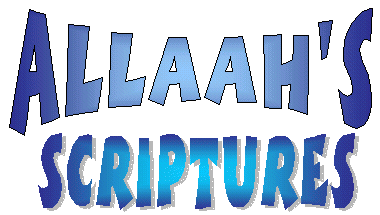 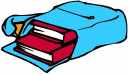 Allaah sent His Messengers 
To guide us – me and you 
And Allaah gave to them a Book 
That showed us what to do To Prophet Moosa Allaah gave 
A Book that showed the way 
This Book Allaah had named Tauraat 
To follow every day To Prophet Daawood Allaah gave 
A Book that taught things right 
This Book Allaah had named Zaboor 
To follow day and night To Prophet ‘Eesa Allaah gave 
A Book that made things clear 
This Book Allaah had named Injeel 
For people far and near And last Allaah gave Prophet Muhammad [s] 
A Book today we find 
This book Allaah named al-Qur'aan 
To guide us for all time.